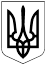 БЕРЕЗАНСЬКА МІСЬКА РАДАБРОВАРСЬКОГО РАЙОНУ КИЇВСЬКОЇ ОБЛАСТІВИКОНАВЧИЙ КОМІТЕТ РІШЕННЯПро внесення змін до Плану діяльності з підготовки проєктів регуляторних актів у сфері господарської діяльності виконавчого комітетуБерезанської міської ради на 2021 рікВідповідно до статті 7, 13 Закону України „Про засади державної регуляторної політики у сфері господарської діяльності“, статті 27 Закону України „Про місцеве самоврядування в Україні“ виконавчий комітет Березанської міської радиВИРІШИВ:Внести зміни до Плану діяльності з підготовки проєктів регуляторних актів у сфері господарської діяльності виконавчого комітету Березанської міської ради на 2021 рік, затверджений рішенням виконавчого комітету Березанської міської ради від 26.11.2020 № 14, доповнивши його пунктами 2,3, додається.Відділу економічного аналізу та розвитку управління економіки виконавчого комітету Березанської міської ради оприлюднити у газеті „Березанська громада“ доповнення до Плану діяльності з підготовки проєктів регуляторних актів у сфері господарської діяльності виконавчого комітету Березанської міської ради на 2021 рік.Контроль за виконанням рішення покласти на заступника міського голови з питань діяльності виконавчих органів Рябоконя О.П.Міський голова           		(підпис)	                       Володимир ТИМЧЕНКОПлан діяльностіз підготовки проєктів регуляторних актів у сфері господарської діяльності виконавчого комітету Березанської міської ради на 2021 рікЗаступник міського голови з питань діяльності виконавчих органів         			                    	(підпис)                                                             Іванна МОСІНЗОВА26 листопада 2021 рокум. Березань№ 209Додаток 1 до рішення виконавчого комітетуБерезанської міської ради 26.11.2021 № 209№з/пНазва проєкту регуляторного актаЦіль прийняття регуляторного актаТермін
розробки проєкту регуляторного акта (поквартально)Найменування підрозділу, відповідального за розробку проєкту регуляторного акта, № телефону123452.Про затвердження умов проведення конкурсу з визначення підприємства (організації) для здійснення функцій робочого органу при проведенні конкурсу із перевезення пасажирів на міських та приміських автобусних маршрутах загального користування, що проходять у межах Березанської міської територіальної громади.Визначення на конкурсних засадах підприємства (організації), спроможного забезпечити належну якість підготовки матеріалів для проведення конкурсу з організації перевезень пасажирів на міських та приміських автобусних маршрутах загального користування, що проходять у межах Березанської міської територіальної громади.ІV квартал 2021 рокуВідділ економічного аналізу та  розвитку управління економіки виконавчого комітету Березанської міської радител. (04576) 6 47 07                  3.Про затвердження умов конкурсу з перевезення пасажирів на міських  та приміських автобусних маршрутах загального користування, що проходять у межах Березанської міської територіальної громади.Організація пасажирських перевезень.ІV квартал 2021 рокуВідділ економічного аналізу та  розвитку управління економіки виконавчого комітету Березанської міської радител. (04576) 6 47 07                  